 Творческая  работа – это прекрасный                                                        необычайно  тяжёлый  и                                                                     изумительно   радостный  трудПлан  мастер-классаЦель проведения мастер-класса:  Формирование знаний по правилам техники     безопасности на уроках производственного обучения;                                                                                    развитие творческих способностей;                       воспитание  уважительного отношения к своей работе.Задача проведения мастер-класса: Обмен опытом, развитие творческого подхода к обучению, популяризация профессии.Урок  производственного обучения начинается с инструктажа по технике безопасности. Чтобы этот процесс для студентов был интересным  и запоминающимся, можно предложить обучение в игровой форме.Вашему вниманию предоставляется несколько игровых фрагментов урока. Первый фрагмент – игра «Допуск».  Для участия в игре «Допуск» необходимо 3 человека.  Игра - «Допуск» Правила игрыПредлагается несколько видов спецодежды. Необходимо быстро и правильно отобрать и надеть униформу заданной специальности. Для оценки правильности  выполнения задания, студентам выдаются цветные фишки:-- - Правильно     - Имеются ошибкиВ результате игры студенты учатся правильно и быстро одевать спецодежду. Показ спецодежды изготовленная студентами  в швейных мастерских колледжа для групп всех специальностей. (Слайды 1-5)Игра - «Убери лишнее»Правила игрыЗадание:  На интерактивной доске расположены картинки  инструментов и приспособлений,  используемых на уроках швейного дела. Внимательно рассмотрите инструменты и зачеркните лишнее. ( Слайд 6)К доске приглашается один желающийВ результате игры мастер развивает зрительную память студентов.Викторина – «Техника безопасности»Студенты,  участвующие в викторине должны набрать максимальное количество баллов. Величина баллов зависит от сложности вопросов.  (Слайд7 )Нестандартное  проведение  викторины  привлекает внимание студентов, вызывает интерес к профессии. «Запрещенные приемы»Демонстрация  видеоматериала  по теме   «Техника безопасности». Материал демонстрируется в целях обобщения и закрепления полученных знаний. «Синквейн» Синквейн  - короткое нерифмованное стихотворение из пяти строк. Составлять cинквейн очень просто и интересно.Правила «Синквейна»1 строка – одно существительное, выражающее главную тему синквейна.2 строка – два прилагательных, выражающих главную мысль.3 строка три глагола, описывающие действия в рамках темы.4 строка – фраза, несущая определенный смысл.5 строка – заключение в форме существительного (ассоциация с первым словом).Присутствующие делятся на команды.Каждой команде даётся слово. Необходимо на это слово составить синквейн.Предлагаемые слова для команд:1-Техника безопасности    Необходимый, важный    Обучает, предупреждает, оберегает    Раньше шила я без правил, а теперь их соблюдаю    Инструктаж  2-Мастер    Строгий, внимательный    Обучает, помогает, воспитывает    Что посеешь, то и пожнешь    Педагог3- Оборудование   Современное,  многофункциональное   Работает, гудит, ломается   Качество в работе самое главное   Станок4-Производственное обучение    Интересное, необходимое    Прививает, обучает, знакомит    Приобретение знаний, умений и навыков     Урок5-Профессия   Нужная, интересная   Работать, творить, зарабатывать   Прекрасно иметь интересную работу   Специальность Работа  над созданием синквейна  развивает образное мышление.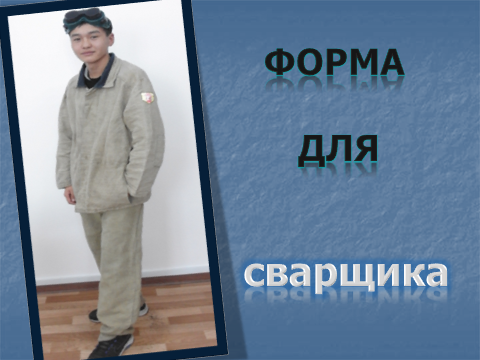 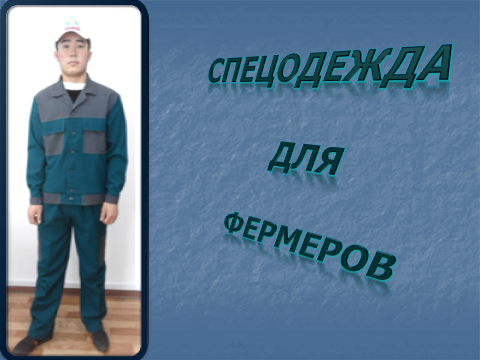                              Слайд 1                                                                           Слайд 2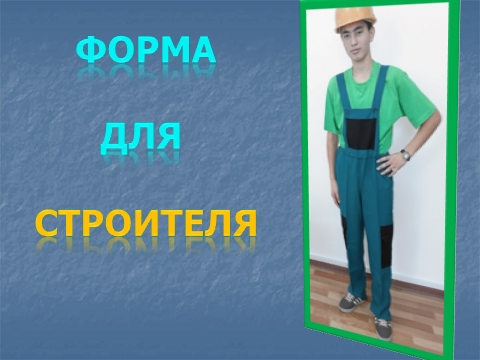 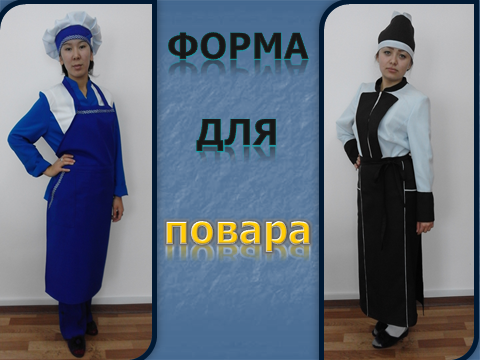 Слайд  3                                                                           Слайд 4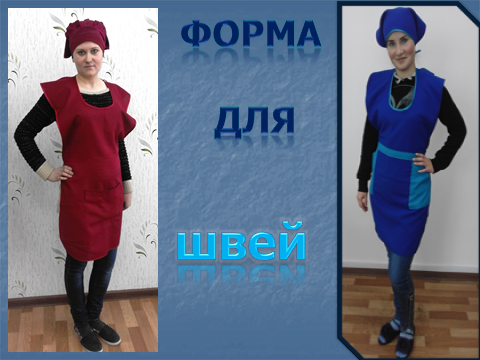 Слайд 5Слайд 6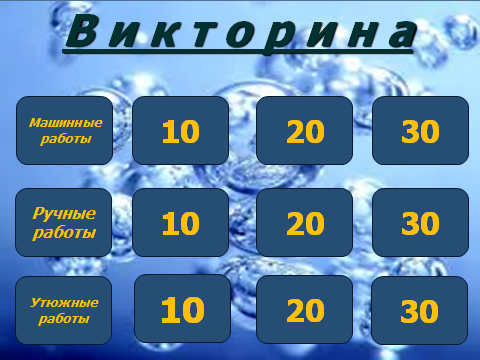 Слайд 7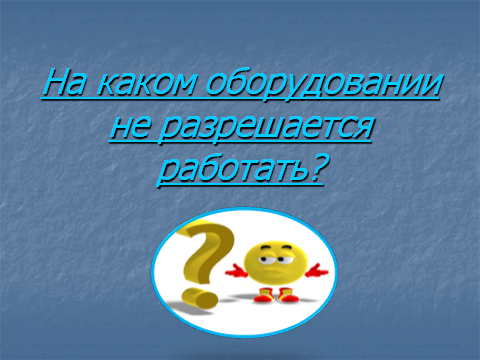 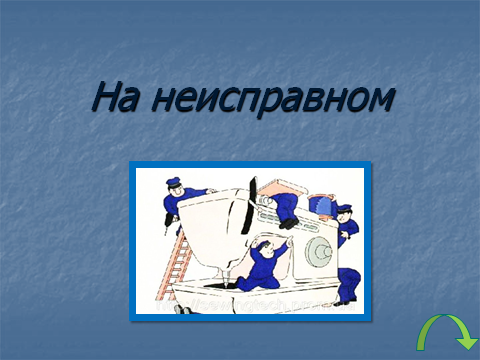 Вопрос 1                                                                   Ответ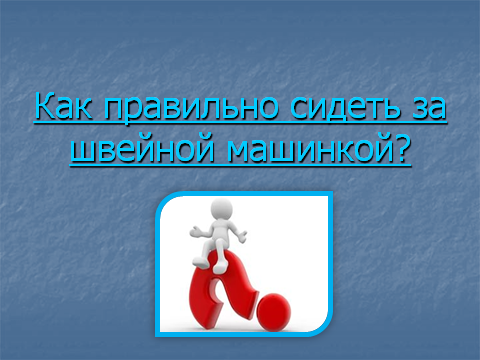 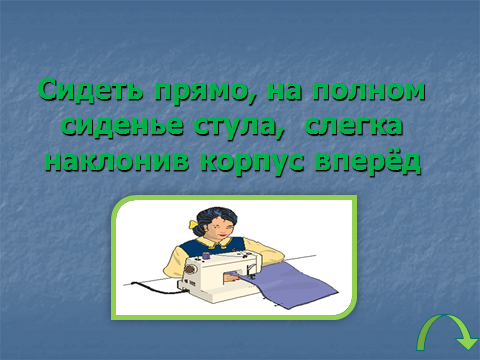 Вопрос 2                                                                     Ответ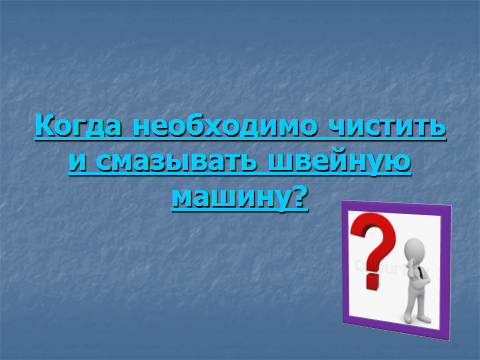 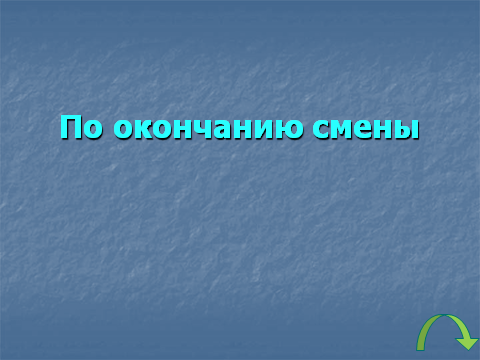 Вопрос 3                                                                       Ответ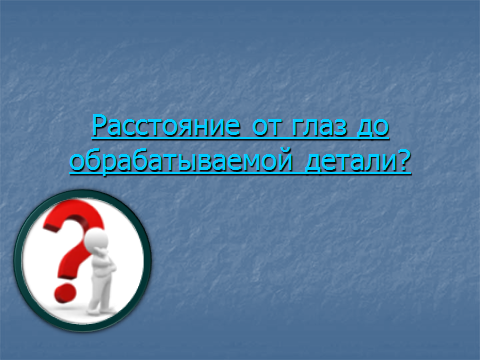 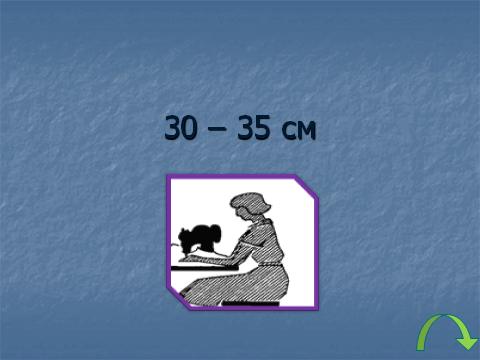 Вопрос 4                                                                   Ответ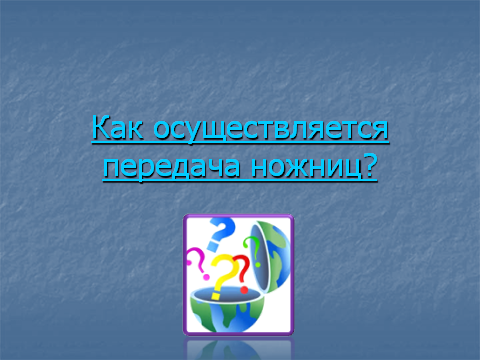 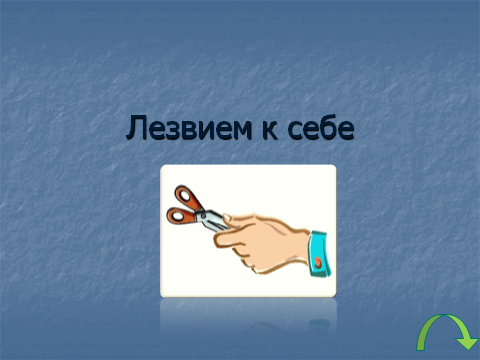 Вопрос 5                                                                   Ответ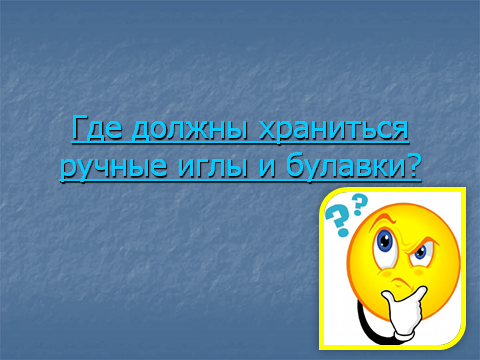 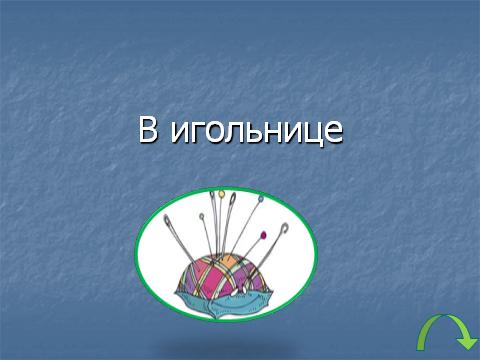 Вопрос 6                                                         Ответ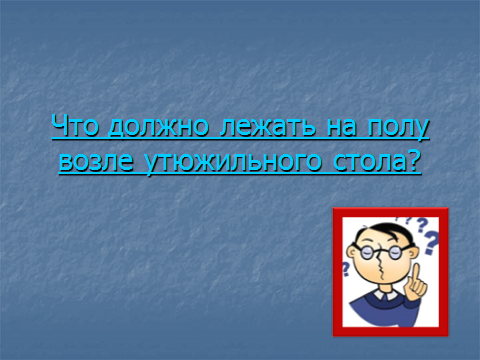 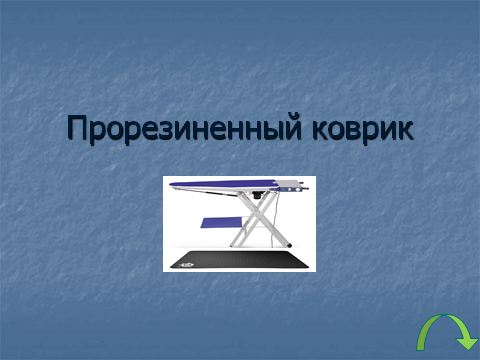 Вопрос 7                                                         Ответ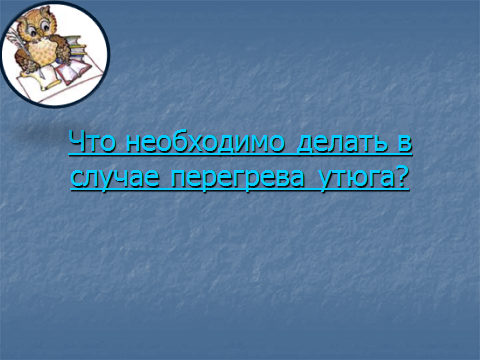 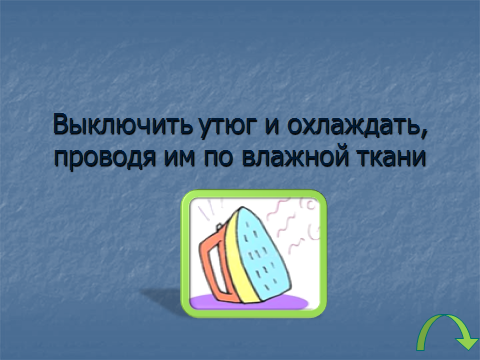 Вопрос 8                                                          Ответ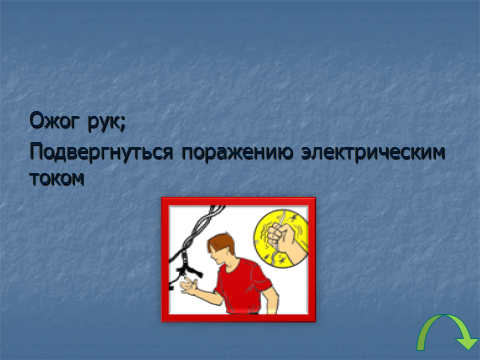 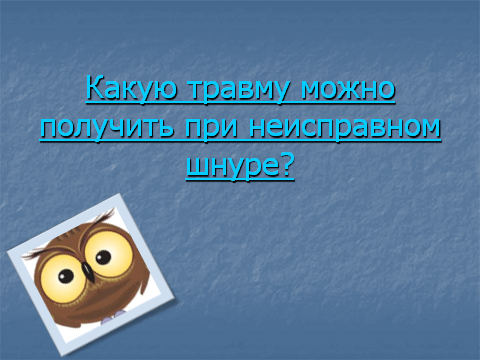 Вопрос 9                                                         ОтветИспользованная литература:А.Т Труханова «Технология изготовления женской и детской легкой одежды» 1983г. Издательство «Легкой промышленности»А. Асанова «Технология швейных изделий» 2010г. Издательство «Фолиант»К. Тлешаева, Б. Хамидолла «Технология швейного производства» 2010  «Фолиант».